Місцеві вибори 25 жовтня 2020 рокуЖИТОМИРСЬКА РАЙОННА ТЕРИТОРІАЛЬНА ВИБОРЧА КОМІСІЯ ЖИТОМИРСЬКОГО РАЙОНУ ЖИТОМИРСЬКОЇ ОБЛАСТІ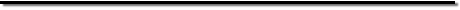 Про зміни в складі територіальних виборчих комісій, що здійснюють підготовку та проведення місцевих виборівВідповідно до пункту 1 частини першої статті 9, пункту 1 частини другої статті 23, статті 34, частини дев'ятої, десятої статті 203, частин четвертої, шостої, дев'ятої, десятої статті 208 Виборчого кодексу УкраїниПОСТАНОВЛЯЄ:Внести зміни до складу територіальних виборчих комісій, що здійснюють підготовку та проведення місцевих виборів, утворених та сформованих постановою Житомирської районної територіальної виборчої комісії від 25 серпня 2020 року № 2 «Про утворення та формування складу сільських, селищних територіальних виборчих комісій Житомирського району Житомирської області».Зміни в складі Вільшанської, Волицька, Глибочицька, Харитонівської територіальних виборчих комісій Житомирського району Житомирської областіДодаток до постанови № 23 додається.Додаток 1до постанови  Житомирської районної територіальної виборчої комісії від 28 вересня 2020 року №23Вільшанська територіальна виборча комісія Житомирської області Житомирського районуПрипинити достроково повноваження члена комісії:Петрушко Ірина Віталіївна, 1978 року народження  від Житомирської обласної організації  Політичної партії «СЛУГА НАРОДУ» ( у зв'язку з внесенням подання про заміну члена виборчої комісії суб'єктом, за подання якого кандидатуру такого члена було виключено до складу виборчої комісії).Включити до складу цієї комісії:Бабушко Тетяна Дмитрівна, 1978 року народження від Житомирської обласної організації  Політичної партії «СЛУГА НАРОДУ».Волицька територіальна виборча комісія Житомирської області Житомирського районуПрипинити достроково повноваження члена комісії:Осипова Тетяна Юріївна, 1975 року народження  від Житомирської обласної організації  Політичної партії «НАШ КРАЙ» ( у зв'язку з внесенням подання про заміну члена виборчої комісії суб'єктом, за подання якого кандидатуру такого члена було виключено до складу виборчої комісії).Включити до складу цієї комісії:Прозапас Неля Анатоліївна, 1985 року народження від Житомирської обласної організації  Політичної партії «НАШ КРАЙ».Глибочицька територіальна виборча комісія Житомирської області Житомирського районуПрипинити достроково повноваження члена комісії:Блажиєвська Дарина Василівна, 1997 року народження  від Житомирської обласної організації  Політичної партії «За майбутнє» ( у зв'язку з внесенням подання про заміну члена виборчої комісії суб'єктом, за подання якого кандидатуру такого члена було виключено до складу виборчої комісії).Включити до складу цієї комісії:Козел Світлана Вікторівна, 1974 року народження від Житомирської обласної організації  Політичної партії «За майбутнє».Харитонівська територіальна виборча комісія Житомирської області Житомирського районуПрипинити достроково повноваження члена комісії:Лосінська Юлія Олександрівна, 1988 року народження  від Житомирської обласної організації  Політичної партії «СЛУГА НАРОДУ» ( у зв'язку з внесенням подання про заміну члена виборчої комісії суб'єктом, за подання якого кандидатуру такого члена було виключено до складу виборчої комісії).Включити до складу цієї комісії:Марченко Катерина Олегівна, 1994 року народження від Житомирської обласної організації  Політичної партії «СЛУГА НАРОДУ».«28» вересня 2020 рокум. Житомир № 24  Голова Житомирської районної територіальної виборчої комісії                              В.П. КОЛОКОЛЬЦЕВАСекретар Житомирської районної територіальної виборчої комісії                              Д.Г. КАРПЕЛЬОВАСекретар Житомирської районної територіальної виборчої комісії                              Д.Г. КАРПЕЛЬОВА